Appendix 1: The first survey: criteria and sub-criteria evaluation.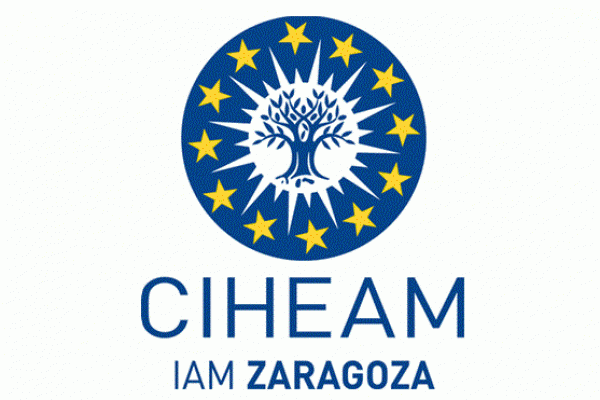 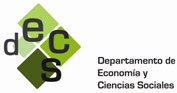 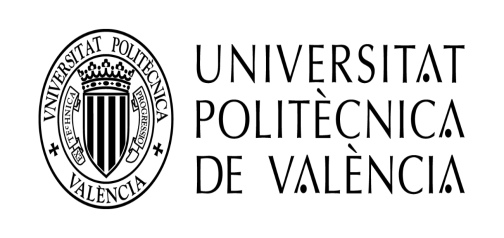 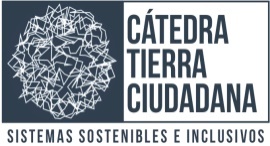 Date: ___________ Survey Number: ___________Name: ___________________________, Specialty: ___________________________SURVEY ON THE EVALUATION OF DIETETIC PATTERNS USING A MULTIPLE CRITERIA APPROACHIn this survey we try to compare several criteria and sub-criteria that can be considered to evaluate sustainable diets. How important are these criteria for you as a possible decision maker?Each pair of criteria and sub-criteria will be compared. There is a total of three pairs of criteria comparisons: (environmental impact vs. health), (environmental impact vs. socio-economic aspects) and (health vs. socio-economic aspects). There are also two pairs of sub-criteria: (carbon footprint vs. water footprint) as part of the environmental impact criterion and (consumer perspective vs. producer perspective) as part of the socioeconomic criteria.At this stage of the process, your ideas about the importance of the different criteria and sub-criteria associated with some dietary alternatives are very important to be assembled for this experiment. All questions are about your point of view, so there are no right or wrong answers. All responses are confidential and are used only for scientific research purposes.Thanks for your help.Block 1: CRITERIA FOR SUSTAINABLE FOOD PATTERNSOn a scale of 1 to 9, compare what is most important to you between environmental impact and health, since both are relevant criteria for assessing sustainable food patterns.Where:"1" equal importance"3" slightly more important“5” much more important"7" much more important“9” the most important “extreme importance”(Mark with an X)On a scale of 1 to 9, compare what is most important to you between environmental impact and socio-economic aspects, since both are relevant criteria for assessing sustainable food patterns.Where:"1" equal importance"3" slightly more important“5” much more important"7" much more important“9” the most important “extreme importance”(Mark with an X)On a scale of 1 to 9, compare what is most important to you between health and socioeconomic aspects, since both are relevant criteria for assessing sustainable food patterns.Where:"1" equal importance"3" slightly more important“5” much more important"7" much more important“9” the most important “extreme importance”(Mark with an X)Block 2: SUB-CRITERIA FOR SUSTAINABLE FOOD PATTERNSOn a scale from 1 to 9, compare what is most important to you: the carbon footprint or the water footprint, since both are sub-criteria of sustainable food patterns to evaluate them according to the environmental impact criteria.Where:"1" equal importance"3" slightly more important“5” much more important"7" much more important“9” the most important “extreme importance” (Mark with an X)On a scale from 1 to 9, compare what is most important to you: consumer perspective and producer perspective, since both are sub-criteria of sustainable food patterns to evaluate according to the criteria of socioeconomic aspects.Where:"1" equal importance"3" slightly more important“5” much more important"7" much more important“9” the most important “extreme importance”      (Mark with an X)+ Important+ Important….….….=Importance….….….+Important+ImportantEnvironmental Impact975313579Health ValueEnvironmental ImpactHealth Value+ Important+ Important….….….=Importance….….….+Important+ImportantEnvironmentalImpact 975313579SocioeconomicAspectsEnvironmentalImpact SocioeconomicAspects+ Important+ Important….….….=Importance….….….+Important+ImportantHealth Value975313579SocioeconómicosAspectsHealth ValueSocioeconómicosAspects+ Important+ Important….….….=Importance….….….+Important+ImportantCarbon Footprint975313579Water FootpringCarbon FootprintWater Footpring+ Important+ Important….….….=Importance….….….+Important+ImportantConsumer Perspective975313579Productor Perspective Consumer PerspectiveProductor Perspective 